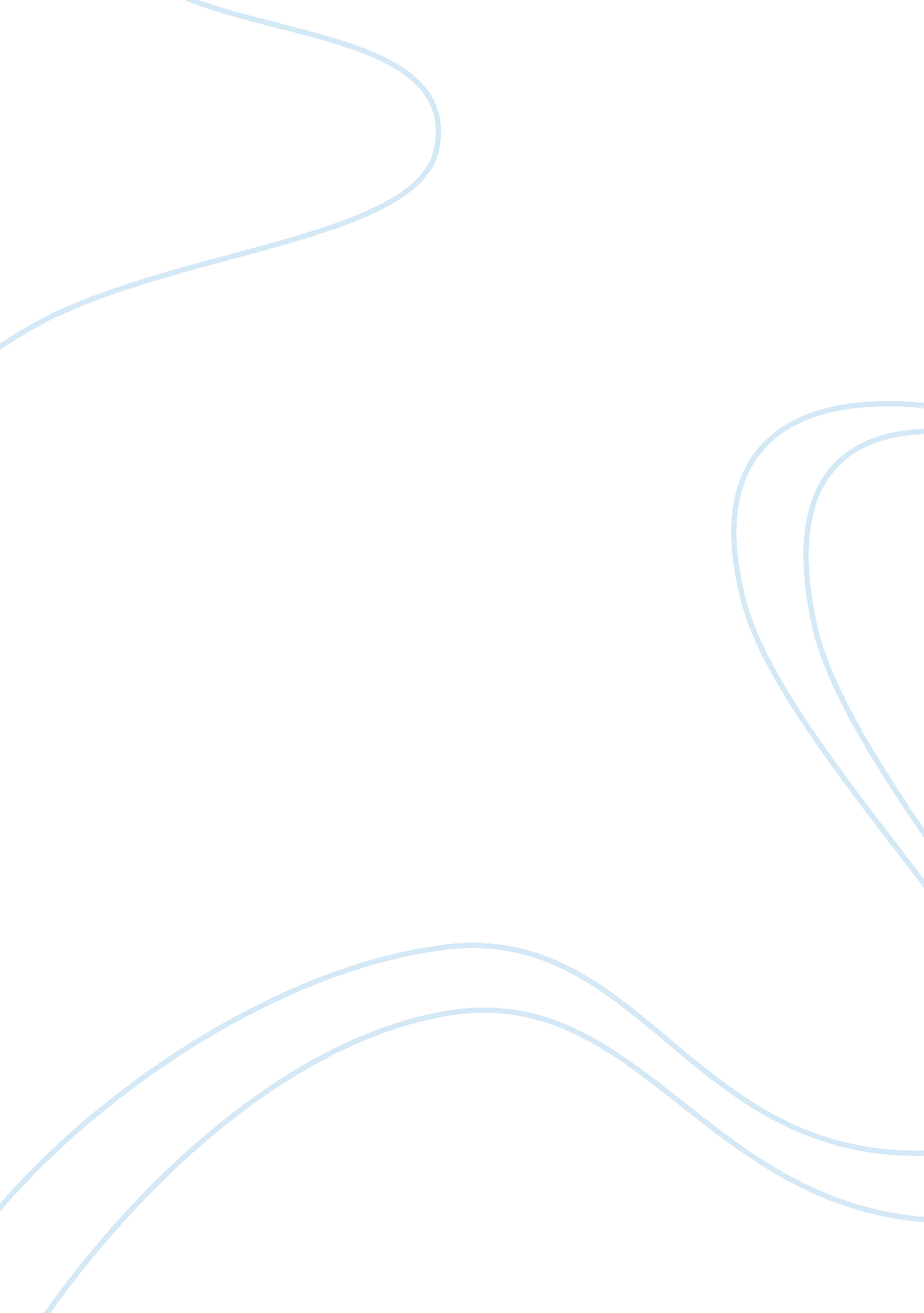 Australia park lands shut the cbd, melbourne is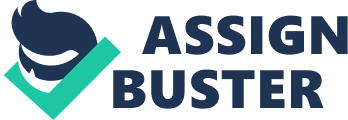 Australia is a large country that’s simply smaller than the continental US. Among the various picture sites and landmarks you’ll be able to visit in Australia square measure Ayers Rock and therefore the state capital theater. whereas these spots square measure are very modish with tourists, the variety of traveler attractions in Australia. Cable Beach is found in Broome in Western Australia and is taken into account by some to be this state’s preferred destination. it’s a surprising beach, far-famed for its white sands, stunning sunsets and therefore the sensible blue waters of the ocean. Cable Beach is additionally noted for its even-toed ungulate rides on the beach. people who like motorized transportation will favor to cross the sands during a four-wheel-drive vehicle instead. This stunning island, that is found in Australian state, boasts rain forests, sand dunes, quite one hundred fresh lakes and pretty colored sand cliffs. Fraser Island, that is simply a brief ferry trip from Hervey Bay, is additionally thought of to be the biggest sand island within the world. This island boasts another uncommon claim to fame — its dingoes square measure thought of to be a number of the foremost pure altogether of Australia. Melbourne: Affectionately called “ Marvelous Melbourne” throughout the gold rush of the period, the name remains used today for Australia’s second largest city. assault the banks of the Yarra watercourse, near the threshold to Port Phillip Bay, Melbourne can be a classy metropolis steeped in history. European settlement started in 1935, however the invention of gold in 1851 saw a population boom with many prospectors sinking in Melbourne. With large wealth generated from the shut goldfields, majestic buildings were created throughout city. many of these buildings still stand today, and Melbourne is taken into account having plenty of samples of style of design than the opposite city in Australia. Melbourne can be a “ city for all seasons”. From wandering the hidden lane ways and grand tree-lined streets to the acres of city gardens and park lands shut the CBD, Melbourne is vibrant, elegant, and belief. Perth: Things to try in Perth vary from looking at, encountering life, learning concerning Australian culture, to having aquatic fun and desert adventures. Perth attractions and activities square measure absolute to offer one thing for everybody throughout their keep during this sunniest capital of Western Australia. Consider yourself lucky if you’ll be able to spare a minimum of every week for your Perth vacation. The unending list of things to try to to in Perth can simply cause you to desire you wish longer to loco-mote around this vivacious town and its surroundings. Kings Park is one among the biggest town parks within the world and one among the most Perth attractions. an out-sized portion of the park is formed from native bush-land with many native plant species and around eighty species of birds. Not solely will it give you breathless views of town, however conjointly all the facilities to get pleasure from a pleasant restful day with friends and family.   Sydney: Sydney the oldest, biggest, and most stunning of all Australian cities, lies amid a attractive intermingling of land and ocean. Glide on the sparkly harbor on a ferry, see the white sails of the theater gleaming within the sunshine, and admire the sleek arch of the Harbor Bridge and it’s arduous to imagine this vibrant urban center was once a brutal convict colony. In 1788, it had been at state capital Cove wherever Captain Arthur Phillip, commander of the primary Fleet, established the primary British colony in Australia. Today, guests will explore Sydney’s legendary history within the slender cobbled lane ways and historic buildings of the Rocks, at the city’s glorious museums, and therefore the rock paintings of the Gadigal Australian those who once thrived on this land. state capital still fizzes with the audacious spirit of its settlers. guests will climb the harbor bridge, surf the green-barrel breaks at Sydney’s golden beaches, or fly over town on a scenic tour. And national parks surround town providing appealing excursion potentialities. Have a wonderful trip to Australia and explore these beautiful places with travelwideflights. Have fun with your friends and family. 